О направлении информации о правоприменительной практике реализации постановления Правительства РФ № 728Уважаемые коллеги!В соответствии с постановлением Правительства Российской Федерации от 22.05.2020 № 728 «Об утверждении Правил осуществления контроля состава и свойств сточных вод и о внесении изменений и признании утратившими силу некоторых актов Правительства Российской Федерации» с 1 июля 2020 года введен в действие единый порядок расчета платы за превышение абонентами установленных показателей загрязнения сточных вод.В связи с поступающими обращениями предпринимательского сообщества автономного округа и на основании решения Рабочей группы Совета при Правительстве Ханты-Мансийского автономного округа – Югры по вопросам развития инвестиционной деятельности в Ханты-Мансийском автономном округе – Югре по ключевым вопросам улучшения бизнес-среды Депэкономики Югры совместно с Депжкк и энергетики Югры и ФПП Югры «Мой Бизнес» разработаны информационные материалы о правоприменительной практике в сфере исчисления платы за негативное воздействие на работу централизованной системы водоотведения за сброс хозяйствующими субъектами загрязняющих веществ в составе сточных вод сверх установленных нормативов состава сточных вод (далее -информационный материал).В целях повышения информированности предпринимательского сообщества об изменениях отдельных положений постановления Правительства Российской Федерации от 29.07.2013 № 644 прошу Вас оказать содействие в размещении и распространении прилагаемого информационного материала посредством публикации, рассылки и размещения в сети Интернет на официальных сайтах исполнительно-распорядительных органов муниципальных образований автономного округа.Приложение: на 35 л., в 1 экз.Исполнитель:заместитель начальника отдела развития инвестиционной деятельности Депэкономики Югры Венгерова Галина АнатольевнаТелефон: 8(3467) 35-00-35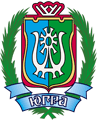 ДЕПАРТАМЕНТ ЭКОНОМИЧЕСКОГО РАЗВИТИЯХАНТЫ-МАНСИЙСКОГО АВТОНОМНОГО ОКРУГА – ЮГРЫ(ДЕПЭКОНОМИКИ ЮГРЫ)ул. Мира, д. 5, г. Ханты-Мансийск,Ханты-Мансийский автономный округ – Югра(Тюменская область), 628006,Телефон: (3467) 39-20-58Факс: (3467) 39-21-02E-mail: Econ@admhmao.ru[Номер документа][Дата документа]Руководителям исполнительно-распорядительных органов,обеспечивающих деятельность в сфере экономики,  муниципальных образований Ханты-Мансийскогоавтономного округа – Югры (по списку)Заместитель директора Департамента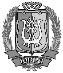 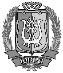 ДОКУМЕНТ ПОДПИСАНЭЛЕКТРОННОЙ ПОДПИСЬЮСертификат  [Номер сертификата 1]Владелец [Владелец сертификата 1]Действителен с [ДатаС 1] по [ДатаПо 1]Р.Г.Колупаев